TitelForname Nachname,1 Forname Nachname,2 Forname Nachname 11 Universität von …, Fakultät für…, Stadt, Land name.surname@um.si, name.surname@um.si2 Universität von …, Fakultät für…, Stadt, Landname.surname@um.si* Die Zitierung aller Autoren ist obligatorischZusammenfassung. Die Zusammenfassung sollte bis zu 150 Wörter lang sein und in 4–5 Sätzen beschreiben, was der Leser im Rest der Arbeit lesen wird. Maecenas fringilla tincidunt placerat. Integer pulvinar ante non erat mollis, eu placerat dui porta. Suspendisse porttitor interdum tincidunt. Suspendisse risus lorem, tristique id placerat vitae, iaculis sed dolor. Aenean at metus at ligula lobortis gravida et commodo velit. Maecenas iaculis semper risus vel semper. Morbi sollicitudin tellus eget gravida laoreet. Proin congue condimentum nibh a gravida. Nam luctus sapien vehicula nibh porttitor viverra. Aliquam id mauris ante. Maecenas commodo dolor sed libero pulvinar blandit. Pellentesque tempus nulla risus, in bibendum leo dignissim non. Vestibulum tincidunt semper dolor. Nam fermentum pulvinar dui ac pretium. Ut ac molestie ex, vitae egestas eros. Cras et magna odio. Vestibulum eget placerat odio. Nullam non iaculis eros. Donec nisi libero, hendrerit et metus eu, semper blandit quam. Nulla vitae consequat ex. Schlüsselwörter: Schlüsselwort 1, Schlüsselwort 2, Schlüsselwort 3, Schlüsselwort 4, Schlüsselwort 5 (Sie müssen mindestens 5 Schlüsselwörter angeben)1	TitelLorem ipsum dolor sit amet, consectetur adipiscing elit. Nam dui tortor, maximus nec mi sed, bibendum ullamcorper felis. Vestibulum blandit lacinia pellentesque. Sed et justo in magna euismod lobortis quis sit amet magna. Vestibulum malesuada lectus a euismod pellentesque. Cras consequat, odio nec tristique luctus, metus sem maximus velit, ac vulputate magna tortor vitae justo. Vivamus eleifend enim metus, ut congue justo luctus dapibus. Nam congue elementum dui maximus euismod. Nam id ipsum metus. Cras laoreet et est eget aliquam.Curabitur sodales diam sem, in faucibus dolor semper eget. Sed ullamcorper felis ac enim suscipit tempus. Donec interdum vitae urna sit amet eleifend. Donec consectetur congue augue et vulputate. Nullam varius dignissim mauris. Curabitur pharetra metus metus, vel semper lorem tincidunt at. Mauris pretium euismod eleifend. Morbi lacus leo, bibendum et metus a, volutpat semper orci. Curabitur sapien dolor, ullamcorper id dictum ut, suscipit ut augue. Donec consequat mauris nec diam dignissim, posuere aliquet erat interdum. Praesent lacus eros, congue aliquet placerat ullamcorper, feugiat a magna. Sed sit amet turpis vitae dolor sollicitudin posuere eget viverra felis. Quisque vehicula semper mauris, aliquam tincidunt magna ullamcorper eu. In fermentum nec nulla non rhoncus.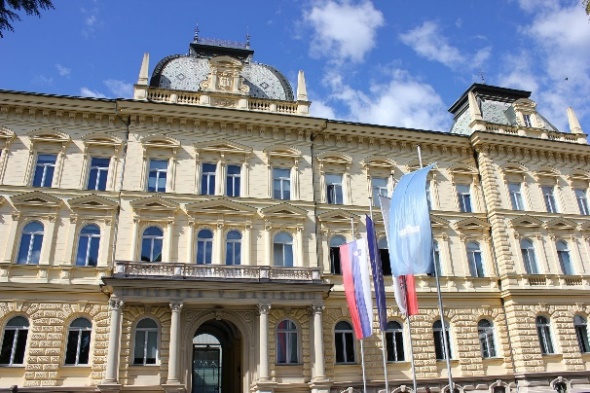 Abbildung 1: University of MariborQuelle: eigene.Pellentesque maximus ex eu auctor feugiat. Curabitur nunc enim, mollis molestie ligula in, feugiat tincidunt lectus. Integer vel convallis mauris, nec tristique est. Sed pharetra quam at rhoncus tristique. Curabitur consequat neque consequat, eleifend justo quis, pellentesque velit. Donec fringilla, nulla nec finibus congue, nisl diam pulvinar turpis, gravida venenatis sapien turpis nec augue. Vivamus metus nulla, venenatis eget egestas at, luctus at felis. Vivamus a sem auctor, blandit lacus quis, sagittis magna. Suspendisse mollis, tortor in faucibus fringilla, ligula justo accumsan lectus, ut vulputate orci eros ac massa. Nunc molestie volutpat arcu maximus laoreet. Fusce volutpat maximus quam, quis ullamcorper risus mollis non. 1.1	UntertitelPraesent semper arcu at sem varius, et vulputate tellus gravida. Maecenas dignissim, tellus lobortis tincidunt rhoncus, ligula elit tincidunt eros, ac convallis ipsum orci ut tortor. Curabitur tincidunt eros sed urna tincidunt, quis ullamcorper orci molestie. Nam a laoreet est, ut efficitur est. Curabitur viverra at nisi quis eleifend. Pellentesque finibus nulla condimentum massa tristique pellentesque. Cras volutpat quam id dignissim tincidunt. Tabelle: TabellennameQuelle: www.um.siMorbi et egestas eros. Sed rhoncus dignissim rutrum. Suspendisse vulputate justo vel lacus eleifend placerat. Vestibulum nec diam dolor:eins,zwei,drei,vier.Morbi et egestas eros. Sed rhoncus dignissim rutrum. Suspendisse vulputate justo vel lacus eleifend placerat. Vestibulum nec diam dolor. Vestibulum eget condimentum quam. Maecenas eu lorem odio. Cras eget sem nec nisi tristique suscipit. Maecenas pellentesque metus at tellus malesuada consequat. 2	UntertitelEtiam neque neque, molestie sed ornare in, finibus sed purus. Morbi dictum vulputate egestas. Suspendisse rhoncus turpis diam, ac iaculis ante rhoncus scelerisque. Proin et fermentum metus. Praesent ut pulvinar urna. Nam eu tellus sit amet tortor ullamcorper elementum.Vivamus porta, magna et mattis auctor, ante lectus maximus lorem, non maximus tortor quam quis felis. Pellentesque feugiat, velit a tincidunt egestas, quam tortor finibus orci, mollis pharetra tortor ante id augue. In semper et metus eget ornare. Maecenas porta nec metus a faucibus. Lorem ipsum dolor sit amet, consectetur adipiscing elit. Duis iaculis scelerisque dui, quis vestibulum dui faucibus vitae. Vestibulum eu ullamcorper diam. Duis malesuada egestas enim, at varius sapien dignissim id. Maecenas at nulla et sem aliquet laoreet.							        (1)Cras ac ultricies leo. Cras malesuada nisi purus, ut convallis nunc auctor ut. Curabitur felis justo, fringilla nec nisi ac, commodo tristique dui. Donec mollis efficitur laoreet. Morbi fermentum enim tortor, sit amet cursus urna semper maximus. Vestibulum viverra pulvinar est, eget mattis velit porta nec. Mauris at neque sit amet odio dapibus maximus a vel odio. Sed hendrerit fringilla euismod. Proin varius velit ex, tincidunt accumsan eros dapibus nec. (Clewlow, 2016)Abbildung 2: Ein BeispielQuelle: eigene.Proin porttitor gravida sapien at pulvinar. Maecenas ut lacus ultrices, dapibus nunc et, finibus magna. Sed condimentum turpis sapien. Proin dignissim interdum velit fermentum hendrerit. Ut elementum tortor ullamcorper, scelerisque risus a, viverra odio. Vivamus suscipit, nibh non iaculis volutpat, massa neque molestie neque, non volutpat odio leo vel orci. Duis urna est, efficitur sed orci a, bibendum rutrum nulla. Proin elit diam, sagittis et finibus nec, porta imperdiet nisi. Mauris vulputate, dui eu condimentum commodo, arcu ante tincidunt libero, non hendrerit nisl tortor id ante. Sed at erat erat. Proin vitae pulvinar sapien. Fusce ex orci, molestie sit amet elementum quis, gravida non nisi. Nunc porttitor sit amet erat ut rutrum. Proin fringilla turpis quis felis varius pulvinar.Wissen *Duis in nisl non ex malesuada vestibulum. Sed auctor faucibus nisl, sit amet malesuada ante viverra auctor. Duis nunc tortor, varius vitae dapibus ut, pharetra id massa.Endnotizen *Integer arcu sem, fringilla et nulla sed, vehicula congue nunc. Morbi a nunc ac mi aliquam laoreet a sed mauris. Maecenas gravida elit luctus, tempus urna id, tincidunt urna. Vestibulum in lacus at nulla accumsan blandit. Nunc sollicitudin, nisl sed ornare malesuada, enim sapien semper odio, vel malesuada mi erat a nibh. Curabitur maximus quis risus sit amet ultrices. Etiam et mi nec quam posuere malesuada et a orci.LiteraturClewlow, R. R. (2016). Carsharing and sustainable travel behavior: Results from the San Francisco Bay Area. Transport Policy, 51, 158-164. doi:10.1016/j.tranpol.2016.01.013Über die Autoren *Beschreibung des einzelnen Autors mit bis zu 130 Wörtern.Abstrakt *Suspendisse quis nunc ac lectus tincidunt sagittis. Etiam quis orci dignissim, cursus arcu a, feugiat felis. Morbi lorem risus, condimentum eleifend libero sed, viverra cursus nunc. Donec mollis quis purus aliquam scelerisque. Suspendisse eu mollis ipsum, vel tincidunt massa. Nullam quis mi laoreet, fringilla nisl eget, vestibulum dolor. Fusce pharetra volutpat nisl, eget facilisis quam tincidunt a. Vivamus dignissim erat at dignissim lacinia. Vivamus consequat lacus ac tortor scelerisque placerat. Nulla quis scelerisque nisi, ac ullamcorper ligula. Etiam vitae venenatis dolor. Etiam lectus dolor, ultricies eu ex porta, semper congue diam. Nam a rutrum erat, ac sollicitudin justo. Donec fermentum ex quis sagittis rutrum. Sed sagittis vitae risus a semper. Duis metus urna, consectetur id consectetur quis, venenatis id elit. Donec at volutpat urna. * OptionalPart 1Part 2Part 350%105 Pa105 Pa115 Pa70%106 Pa136 Pa125 Pa